	Тел./факс: +7(84365) 62-847, e-mail:Bbit.Vsg@tatar.ru                    			РЕШЕНИЕ		                                             КАРАР                         			20 февраля 2024 года					№84О внесении изменений в Решение Совета Большебитаманского сельского поселения Высокогорского муниципального района Республики Татарстан  от 05 июня 2020 года N 173 «Об утверждении Правил благоустройства территории Большебитаманского сельского поселения Высокогорского муниципального района Республики Татарстан» В соответствии Законом Российской Федерации от 14.05.1993 N 4979-1 «О ветеринарии», Федеральным законом от 06.10.2003 N 131-ФЗ «Об общих принципах организации местного самоуправления в Российской Федерации», Совет Большебитаманского сельского поселения Высокогорского муниципального района Республики Татарстан РЕШИЛ:1. Внести в Правила благоустройства территории муниципального образования «Большебитаманское сельское поселение Высокогорского муниципального района Республики Татарстан», утвержденные Решением Совета Большебитаманского сельского поселения Высокогорского муниципального района Республики Татарстан от 05 июня 2020 года N 173 «Об утверждении Правил благоустройства территории Большебитаманского сельского поселения Высокогорского муниципального района Республики Татарстан» (в ред. решения от 14.09.2021 N 31) следующие изменения: в абзаце втором пункта 183 раздела VIII слова «продуктов животноводства» заменить словами «продукции животного происхождения».2. Опубликовать (обнародовать) настоящее решение путем размещения его на официальном сайте муниципального образования «Высокогорский муниципальный район Республики Татарстан» в сети интернет по адресу: https://vysokaya-gora.tatarstan.ru/ и на официальном портале правовой информации Республики Татарстан: http://pravo.tatarstan.ru. 3. Настоящее решение вступает в силу со дня его официального опубликования (обнародования). 4. Контроль за исполнением настоящего решения оставляю за собой.Председатель Совета,Глава Большебитаманского сельского поселения                         		Ф.Ю.Закиров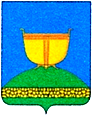 СОВЕТ БОЛЬШЕБИТАМАНСКОГОСЕЛЬСКОГО ПОСЕЛЕНИЯВЫСОКОГОРСКОГОМУНИЦИПАЛЬНОГО РАЙОНАРЕСПУБЛИКИ ТАТАРСТАН42275 Республика Татарстан, Высокогорский район,,с.Большой Битаман, ул.Московская, д.2ВТАТАРСТАН РЕСПУБЛИКАСЫБИЕКТАУМУНИЦИПАЛЬ РАЙОНЫ ОЛЫ БИТАМАНАВЫЛ ҖИРЛЕГЕ СОВЕТЫ422725, Татарстан Республикасы, Биектау районы,Олы Битаман авылы, Мәскәү ур.,2В